Notes on the dataThe data in this report is provided, where possible, to answer the United Nations Committee on the Rights of the Child’s list of issues questions. Where data is not available in the required detail and format, the closest alternative is provided.There are some constraints on the use and reporting of data; especially with the disaggregation of data due to the size of New Zealand’s population, where small differences can be magnified and trends can be misleading. It is important to maintain confidentiality with disaggregated data (in general, cells representing fewer than five individuals have been suppressed, indicated with “…S”) and minimise data volatility regarding trend reporting. This is particularly important when dealing with sensitive data requests, such as child abuse statistics and youth suicide.Table 1: Children and young people with substantiated findings of abuse and neglect in the year ending June 2015Notes: Children and young people (or their family) are asked to self-identify their ethnicity. All ethnic groups are recorded, however for the purpose of reporting; only the client’s self-identified primary ethnic group is recorded. If a client does not nominate a primary ethnic group, we report their ethnicity as ‘Other/ multiple.” A child or young person might have more than one finding as a result of an assessment or investigation. Northern region includes the Te Tai Tokerau and Auckland regions.Table 2: Child abuse proceedings in which offender is a parent or step-parent in year ending December 2015 Total number of proceedings: 1,302Notes: The information above reflects the number of instances in which Police have proceeded against an offender for child abuse offending for parent and step-parent relationships. This data only includes offences for which a child-specific offence code exists, which encompasses most physical and sexual child abuse. However, a small number of proceedings for other non child-specific offences (such as murder) will be excluded. Police data does not identify guardians or staff or care institutions specifically, so data is provided for parent and step-parent relationships only. This is a new data set, and as such is only provided for the 2015 calendar year. Table 3: Number of ORS Students by Student Gender, Age, Ethnic Group & Ethnicity as at 1 July for 2014 and 2015Notes: ORS provides support for a very small number of students, with the highest level of need for special education, to help them join in and learn alongside other children at school. Students are funded under either a Very High or a High needs level, and in 2010 a third 'extension' category was created to include an additional 400 students with moderate-to-high special needs, who were older than nine and had missed out on the ORS by a narrow margin in the past.Table 4: Number of ORS Students by Regional Council, 2014 – 2015 Notes: ORS provides support for a very small number of students, with the highest level of need for special education, to help them join in and learn alongside other children at school. Students are funded under either a Very High or a High needs level, and in 2010 a third 'extension' category was created to include an additional 400 students with moderate-to-high special needs, who were older than nine and had missed out on the ORS by a narrow margin in the pastTable 5: Percentage of school leavers staying on at school to age 17, by ethnic group and gender (2013 & 2014) and education region (2014)Notes: 1. MELAA stands for Middle Eastern/Latin American/African. 2.  For this indicator students who identified in more than one ethnic group have been counted in each ethnic group. 3.  For this indicator European/Pākehā refers to people who affiliate as New Zealand European, Other European or European (not further defined).  For example, this includes and is not limited to people who consider themselves as Australian (excluding Australian Aborigines), British and Irish, American, Spanish, and Ukrainian. 4.  Not Applicable includes students attending homeschool, the correspondence school, students whose school campus covers more than one region, and students with no regional information available. 5.  Education regions were redefined in 2014. This table uses the new education region definition.Table 5A: School leavers by highest attainment by gender, ethnicity and region, 2013-2014Highest attainment by genderHighest attainment by ethnic groupHighest attainment by region (2013)Highest attainment by region (2014)Notes: 1. MELAA stands for Middle Eastern/Latin American/African. 2.  For this indicator students who identified in more than one ethnic group have been counted in each ethnic group. 3.  For this indicator European/Pākehā refers to people who affiliate as New Zealand European, Other European or European (not further defined).  For example, this includes and is not limited to people who consider themselves as Australian (excluding Australian Aborigines), British and Irish, American, Spanish, and Ukrainian. 4.  Not Applicable includes students attending homeschool, the correspondence school, students whose school campus covers more than one region, and students with no regional information available. 5.  Education regions were redefined in 2014. This table uses the new education region definition.Table 6: Asylum-seeking and migrant children in reception centers, by age, 2014-2015Notes: Ministry of Business, Innovation and Employment does not disaggregate data based on sex, ethnic origin, national origin, geographic location, and socio-economic status.Table 7: Children in detention facilities and penitentiary institutions, including closed correctional facilities in years 2014 and 2015Note: The Department of Corrections does not collect information on the socio-economic status of these individuals.Table 8: Number of mental health clients aged 0-17 with residential bed nights between 2013 and 2014 by sex and ethnicity*Notes: Data should be considered provisional and is subject to change.*Institutions are not in use in New Zealand. These young people would have been placed in these residential services for a variety of reasons, often at the request of their families, and range from brief overnight or weekend respite placements to periods of time up to a few weeks or months to participate in residential group programmes.  In the latter case most of them would have had access to contact with family either face to face or electronically. In a health context they are not incarcerated but accommodated in treatment programmes usually as voluntary participants, although some may have been Court ordered to participate. These placements are made for therapeutic outcomes.Table 9: Number of youth justice residential placements in force as at 30 June 2015, by gender, ethnic group and age groupNotes: “S” represents a supressed cell to protect clients’ privacy. Children and young people (or their family) are asked to self-identify their ethnicity. All ethnic groups are recorded, however for the purpose of reporting; only the client’s self-identified primary ethnic group is recorded. If a client does not nominate a primary ethnic group, we report their ethnicity as ‘Other/ multiple.Table 10: Children and young people in case and protection out of home placements as at the end of June 2015, by gender, placement type and age groupNotes: The data in this table excludes placement types - 'Independent Living', 'Remain Home' and 'Return Home'. Child, Youth and Family has a care system which recognises the roles of both family/whānau and non-family/whānau caregivers. A family/whānau caregiver is related to a child or young person or has emotional ties to the child or young person. This includes step parents, whāngai family members and people from within the child’s or young person’s hapū, iwi and extended family. All family/whānau caregivers are only approved to care for specified children and young people.A non-family/whānau caregiver is usually someone who is not related to a child or young person. These non-family/whānau caregivers are not available for caring for other children and young people in care. Some non-family/whānau caregivers are only approved to care for specified children and young people with whom they have an existing relationship.Child and Family Support Services (approved under s396 CYP&F Act) – placements provided by Non-Government Organisations (NGOs)Family Home - CYF own homes around New Zealand where two adult caregivers live and take care of up to six children within a home environment. These homes are run like a normal household. Residential placement includes care and protection residential placements and youth justice residential placements. Care and protection residential placements are used when the behaviour of a child or young person is putting themselves or others at risk, or when there is no suitable community placement available to take care of the child or young person’s complex needs.Young people aged between 14 and 17 who have offended and who have been remanded, sentenced to imprisonment, or ordered by the Court to go into a residence are placed in one of our youth justice residences.“Other supported accommodation” includes boarding schools, young people transitioning to independence, on residential training programmes or in a mental health forensic unit.Children and young people (or their family) are asked to self-identify their ethnicity. All ethnic groups are recorded, however for the purposes of reporting, only the clients’ self-identified primary ethnic group is extracted. Northern region includes the Te Tai Tokerau and Auckland regions.Table 11: Number of s3 adoption applications granted by gender of adopted child and Court Service Delivery Area (SDA)Table 12: Number of s3 adoption applications granted by age of adopted child and Court Service Delivery Area (SDA)Note: the Ministry of Justice does not collect data regarding the ethnicity of adopted children or socio economic data. We also do not distinguish between local and inter-country adoptions.Table 13: Number and disability rate of disabled children in private households, by sex, 2013Notes:  Any individual may appear in more than one detailed impairment type. 'Remembering' is only asked of adults aged 15+ years. 'Developmental delay' is only asked of children aged 0–14 years.Notes: Numbers may not sum to the stated totals because: a) individuals were counted in each applicable ethnic group, and b) numbers are rounded.MELAA refers to Middle Eastern/Latin American/AfricanNote: Children in private households only. Residential care facilities not included. The child (0–14 years) screening questions were changed in the 2013 survey. Be careful when comparing figures for children from the 2013 survey with those from previous surveys.‘Rest of South Island’ contains the Tasman, Nelson, Marlborough and West Coast regions.S suppressed* Relative sampling error is 30 percent or more, and less than 50 percentTable 14: Children with a disability in residential care, 2014 – 2015, by region, gender, disability type and ethnicity. Note: 1) * denotes value suppressed		2) Institutions are not in use in New Zealand. This data represents the numbers of clients in residential care who were under 18 while they were in residential during that calendar year. This includes children that were 17 at the start of the year and may have turned 18 during the year and/or were under 18 at any point during the calendar year that they were in residential care (for each individual year).Table 15: Proportion of Special School Enrolments as a Percentage of the Total School Population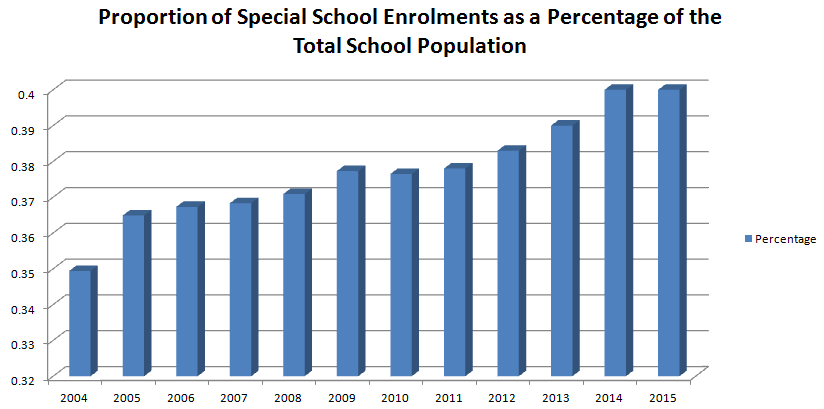 Table 16: Number of disabled children by school type, 2013Note: Children in private households only. Residential care facilities not included. The child (0–14 years) screening questions were changed in the 2013 survey. Be careful when comparing figures for children from the 2013 survey with those from previous surveys. Any individual may appear in more than one school typeS suppressed*Relative sampling error is 30 percent or more, and less than 50 percentUpdated data from the New Zealand Government’s Fifth Periodic Report under the Convention on the Rights of the ChildSource: Ministry of Health, Suicide Facts: Deaths and intentional self–harm hospitalisations 2012, Mortality CollectionNotes: (1) Age-standardised rates are per 100,000 population. They are age standardised to the WHO World Standard Population. See Age standardization of rates: A new WHO standard (PDF, 76kb), available at http://www.who.int/healthinfo/paper31.pdf.Notes: Total births differ from total maternities (noted in table on maternal mortality) for reasons including differing approaches to counting multiple births, still births and time periods when data can be submitted.Table 26: Rates of mental health clients seen (per 100,000 population), by ethnicity, sex and age, 2008/9 to 2014/15Notes: Data is provisional and subject to change. In order to report a single ethnicity for each client, responses have been prioritised according to a list published by Statistics New Zealand.The table shows clients seen by District Health Boards only and therefore the numbers will be a slight undercount. Clients seen only by non-governmental organisations during this time were excluded from this table because of incomplete coverage from 2008/2009 to 2010/2011.The age-specific rate (for each 5 year age group) measures the frequency of clients seen per 100,000 of the particular population for that age group.Table 27: Table of numbers of proceedings by Police against youth offenders, year ending 30 June *Other includes African, Asian, Indian, Latin American/Hispanic, Middle Eastern, as well as cases where the ethnicity is not stated or not elsewhere classified.Notes: The table shows numbers of proceedings by Police against youth offenders. It differs from data previously provided as Police now use an improved statistical series based on proceedings against offenders, and no longer produce statistics based on apprehensions for offences.Table 28: Breakdown of enrolments and Early Childhood Education entitlement funding by service type as at June 20141.Source: Ministry of Education.Notes: In 2014, the method for data collection changed and around 40% of services completed the Annual Census using the Ministry's new electronic collection tool for ECE: ELI. For these services, the data relates to attendances in ECE licensed services, not enrolments.Entitlement funding includes subsidy funding for 20 Hours Early Childhood Education, under 2’s, non-20 Hours Early Childhood Education subsidy funding for children aged 2 and over, and Equity funding.Funding figures are not available for the Correspondence School as this type receives one bulk payment to distribute within their Early Childhood Education and School division.Funding data relates to the July 2013 to June 2014 financial year.Dollar amounts are GST exclusive.Table 29: Breakdown of qualified/trained1 educators across different Early Childhood Education service types, as at June 20142Source: Ministry of Education.Notes:Qualified/trained educators include:teaching staff holding a recognised Early Childhood Education or primary school teaching qualification that leads to registration with the New Zealand Teachers Council.Playcentre on-duty adults with a Playcentre qualification.Köhanga reo educators holding a köhanga reo qualification (Tua Rua, Tua Tahi and Whakapakari).In 2014, the method for data collection changed and around 40% of services completed the Annual Census using the Ministry's new electronic collection tool for ECE: ELI. For these services, the data relates to attendances in ECE licensed services, not enrolments.There were issues with the Home-based educator data collected in 2014 and therefore this figure is not known.Table 30: Enrolments/Attendances by ethnicity for different types of childcare facilities available in New Zealand as at June 2014Source: Education Counts. Footnote:In the case of Te Köhanga Reo, “other” includes Asian and Pakeha/European children.Table 31: Percentage of children aged 3-5 receiving 20 Hours ECESource: Education Counts. Annual ECE Census Report 2013.Table 32: Percentage of school children who have regularly attended ECE in the six months prior to starting school, as at Dec 2010 and Dec 2015Source: Education Counts.Table 33: Number of adoptions granted or recognised in New Zealand, 2007 to 2014Source: Department of Internal Affairs: Births, Deaths and Marriages’ Adoption birth registrations & Citizenship By Descent records.*Note: 2015/16 figures are as at 14/04/2016.Table 34: Summarised information on the extent to which child pornography is produced, imported, distributed or consumed within New Zealand and any change since 2011Source: The Department of Internal Affairs.Table 35: Summarised information on the seizure and confiscation of materials containing objectionable material relating to child exploitationSource: The Department of Internal Affairs.Footnote:DVDs include both unlabelled and objectionable items. The Censorship Compliance Unit indicated that, on average, approximately 80 percent of seized DVDs are just for labelling violations.Key Youth Justice StatisticsYouth apprehensions have reduced from around 40,000 in 2005/06 to around 22,000 in 2013/14. While the reduction of Youth apprehensions to June 2014 for European has been 51 percent and Pacific Peoples by 25 percent, the reduction for Maori has been 33 percent.The number of young people held in Police custody over 24 hours reduced by 73 percent from 210 in 2011/12 to a total of 56 in 2014/15.Forty-nine per cent of referrals for a Youth Justice Family Group Conference in 2013/14 had a substantiated Care and Protection finding, while 12percent were already in the Care of the Chief Executive. Less than 30percent of young people referred to Youth Justice are young females, but in 2013/14, 59 percent of young females referred to Youth Justice had substantiated care and protection concerns, with 12 percent also having a Care status.Between a quarter and a third of young people having a Youth Justice Family Group Conference did not re-offend within 12 months. Of those who did re-offend, 70 percent reduced the frequency and seriousness of their offending.Youth Court cases have reduced by 62 percent from 5,000 in 2005/06 to 1,900 in 2013/14. Only 260 of the 1,900 cases appearing at Court received formal Supervision Orders - most of the others were dealt with by FGC Plans or lower-level disposals. Only 105 young people served Custodial sentences in 2014/15 down from 168 in 2010/11.However admissions to Youth Justice Residences have risen from 720 in 2011/12 to over 950 in 2014/15. Re-admissions have doubled.GenderAs at the end of June 2015Female8,010Male7,744Unknown718Total16,472Age groupYear ending June 20150-1 year2,390 2-4 years3,161 5-9 years4,912 10-13 years3,270 14-16years2,082 17+ years41 Unknown616 Total16,472 Ethnic groupYear ending June 2015Asian334Māori8,532New Zealand Pākehā4,178Other European233Pacific Peoples1,711Other/ multiple1,484Total16,472Abuse typeYear ending June 2015Emotionally abused8,318 Physically abused3,235 Sexually abused1,275 Neglected3,644 Total16,472 RegionYear ending June 2015Northern Region5,939Midlands Region3,970Central Region4,189Southern Region2,374Total16,472 Method of Proceeding DivisionProceedingsPercentageCourt Action659 50.6 Non Court Action639 49.1 Not Proceeded With40.3 Ethnicity Proceedings PercentageMaori47236.3European 43633.5Pacific Island 21916.8Unknown 634.8Asian544.1Indian362.8African 70.5Latin/Hispanic 60.5Middle Eastern 50.4N.E.C.40.3Sex Proceedings PercentageMale75558Female54742GenderGenderGenderGenderGender20142014                                                 2015MaleMaleExtensionExtensionExtension175175136MaleMaleHigh NeedHigh NeedHigh Need4,0274,0274,217MaleMaleVery High NeedVery High NeedVery High Need1,2561,2561,263MaleMaleTotalTotalTotal5,4585,4585,616FemaleFemaleExtensionExtensionExtension737355FemaleFemaleHigh NeedHigh NeedHigh Need2,0482,0482,119FemaleFemaleVery High NeedVery High NeedVery High Need749749735FemaleFemaleTotalTotalTotal2,8702,8702,909TotalTotalExtensionExtensionExtension248248191TotalTotalHigh NeedHigh NeedHigh Need6,0756,0756,336TotalTotalVery High NeedVery High NeedVery High Need2,0052,0051,998TotalTotalTotalTotalTotal8,3288,3288,525AgeAgeAgeAgeAge20142014                                                  2015                                                  2015Age 05Age 05Age 05High Need409409371371371Age 05Age 05Age 05Very High Need153153136136136Age 05Age 05Age 05Total562562507507507Age 06Age 06Age 06High Need455455502502502Age 06Age 06Age 06Very High Need150150180180180Age 06Age 06Age 06Total605605682682682Age 07Age 07Age 07ExtensionAge 07Age 07Age 07High Need468468468468468Age 07Age 07Age 07Very High Need140140144144144Age 07Age 07Age 07Total608608612612612Age 08Age 08Age 08ExtensionAge 08Age 08Age 08High Need448448479479479Age 08Age 08Age 08Very High Need140140137137137Age 08Age 08Age 08Total588588616616616Age 09Age 09Age 09ExtensionAge 09Age 09Age 09High Need455455464464464Age 09Age 09Age 09Very High Need133133141141141Age 09Age 09Age 09Total588588605605605Age 10Age 10Age 10ExtensionAge 10Age 10Age 10High Need444444456456456Age 10Age 10Age 10Very High Need110110133133133Age 10Age 10Age 10Total554554589589589Age 11Age 11Age 11Extension11Age 11Age 11Age 11High Need428428447447447Age 11Age 11Age 11Very High Need131131108108108Age 11Age 11Age 11Total560560555555555Age 12Age 12Age 12Extension111Age 12Age 12Age 12High Need432432442442442Age 12Age 12Age 12Very High Need9898130130130Age 12Age 12Age 12Total530530573573573Age 13Age 13Age 13Extension1111Age 13Age 13Age 13High Need470470446446446Age 13Age 13Age 13Very High Need104104989898Age 13Age 13Age 13Total585585544544544Age 14Age 14Age 14Extension5050101010Age 14Age 14Age 14High Need413413493493493Age 14Age 14Age 14Very High Need102102104104104Age 14Age 14Age 14Total565565607607607Age 15Age 15Age 15Extension6363515151Age 15Age 15Age 15High Need367367420420420Age 15Age 15Age 15Very High Need125125103103103Age 15Age 15Age 15Total555555574574574Age 16Age 16Age 16Extension4343585858Age 16Age 16Age 16High Need323323353353353Age 16Age 16Age 16Very High Need103103121121121Age 16Age 16Age 16Total469469532532532Age 17Age 17Age 17Extension4343383838Age 17Age 17Age 17High Need293293312312312Age 17Age 17Age 17Very High Need116116100100100Age 17Age 17Age 17Total452452450450450Age 18Age 18Age 18Extension2828252525Age 18Age 18Age 18High Need247247259259259Age 18Age 18Age 18Very High Need117117109109109Age 18Age 18Age 18Total392392393393393Age 19Age 19Age 19Extension99888Age 19Age 19Age 19High Need219219190190190Age 19Age 19Age 19Very High Need127127979797Age 19Age 19Age 19Total355355295295295Age 20Age 20Age 20High Need151151169169169Age 20Age 20Age 20Very High Need113113109109109Age 20Age 20Age 20Total264264278278278Age 21Age 21Age 21High Need5353656565Age 21Age 21Age 21Very High Need4343484848Age 21Age 21Age 21Total9696113113113TotalTotalTotalExtension248248191191191TotalTotalTotalHigh Need6,0756,0756,3366,3366,336TotalTotalTotalVery High Need2,0052,0051,9981,9981,998TotalTotalTotalTotal8,3288,3288,5258,5258,525Ethnic group/ ethnicityEthnic group/ ethnicityEthnic group/ ethnicityEthnic group/ ethnicityEthnic group/ ethnicity20142014                                                   2015                                                   2015European/PākehāExtensionExtensionExtensionExtension141141111111European/PākehāHigh NeedHigh NeedHigh NeedHigh Need3,2233,2233,2843,284European/PākehāVery High NeedVery High NeedVery High NeedVery High Need1,0561,0561,0251,025European/PākehāTotalTotalTotalTotal4,4204,4204,4204,420MāoriExtensionExtensionExtensionExtension56564141MāoriHigh NeedHigh NeedHigh NeedHigh Need1,3261,3261,3911,391MāoriVery High NeedVery High NeedVery High NeedVery High Need432432441441MāoriTotalTotalTotalTotal1,8141,8141,8731,873PasifikaExtensionExtensionExtensionExtension23231919PasifikaHigh NeedHigh NeedHigh NeedHigh Need593593647647PasifikaVery High NeedVery High NeedVery High NeedVery High Need214214211211PasifikaTotalTotalTotalTotal830830877877AsianExtensionExtensionExtensionExtension18181414AsianHigh NeedHigh NeedHigh NeedHigh Need520520561561AsianVery High NeedVery High NeedVery High NeedVery High Need165165173173AsianTotalTotalTotalTotal703703748748OtherExtensionExtensionExtensionExtension4422OtherHigh NeedHigh NeedHigh NeedHigh Need160160174174OtherVery High NeedVery High NeedVery High NeedVery High Need63637676OtherTotalTotalTotalTotal227227252252UnknownExtensionExtensionExtensionExtension6644UnknownHigh NeedHigh NeedHigh NeedHigh Need253253279279UnknownVery High NeedVery High NeedVery High NeedVery High Need75757272UnknownTotalTotalTotalTotal334334355355TotalExtensionExtensionExtensionExtension248248191191TotalHigh NeedHigh NeedHigh NeedHigh Need6,0756,0756,3366,336TotalVery High NeedVery High NeedVery High NeedVery High Need2,0052,0051,9981,998TotalTotalTotalTotalTotal8,3288,3288,5258,52520142015Northland RegionExtension1311Northland RegionHigh Need246265Northland RegionVery High Need7069Northland RegionTotal329345Auckland RegionExtension6950Auckland RegionHigh Need2,1052,185Auckland RegionVery High Need654644Auckland RegionTotal2,8282,879Waikato RegionExtension3018Waikato RegionHigh Need587611Waikato RegionVery High Need178192Waikato RegionTotal795821Bay of Plenty RegionExtension2118Bay of Plenty RegionHigh Need382423Bay of Plenty RegionVery High Need145144Bay of Plenty RegionTotal548585Gisborne RegionExtension53Gisborne RegionHigh Need7380Gisborne RegionVery High Need2725Gisborne RegionTotal105108Hawkes Bay RegionExtension1111Hawkes Bay RegionHigh Need237246Hawkes Bay RegionVery High Need6869Hawkes Bay RegionTotal316326Taranaki RegionExtension2Taranaki RegionHigh Need164164Taranaki RegionVery High Need5956Taranaki RegionTotal225220Manawatu-Wanganui RegionExtension1511Manawatu-Wanganui RegionHigh Need342364Manawatu-Wanganui RegionVery High Need107107Manawatu-Wanganui RegionTotal464482Wellington RegionExtension2925Wellington RegionHigh Need601629Wellington RegionVery High Need241249Wellington RegionTotal871903West Coast RegionExtensionWest Coast RegionHigh Need4045West Coast RegionVery High Need79West Coast RegionTotal4754Canterbury RegionExtension2518Canterbury RegionHigh Need674695Canterbury RegionVery High Need234224Canterbury RegionTotal933937Otago RegionExtension118Otago RegionHigh Need236235Otago RegionVery High Need6559Otago RegionTotal312302Southland RegionExtension65Southland RegionHigh Need151154Southland RegionVery High Need6057Southland RegionTotal217216Tasman RegionExtension34Tasman RegionHigh Need6062Tasman RegionVery High Need1920Tasman RegionTotal8286Nelson RegionExtensionNelson RegionHigh Need7371Nelson RegionVery High Need2726Nelson RegionTotal10097Marlborough RegionExtension33Marlborough RegionHigh Need4642Marlborough RegionVery High Need1215Marlborough RegionTotal6160Chatham Is. CountyHigh Need11Chatham Is. CountyVery High NeedChatham Is. CountyTotal11Correspondence SchoolExtension45Correspondence SchoolHigh Need5461Correspondence SchoolVery High Need3031Correspondence SchoolTotal8897Not ApplicableExtension11Not ApplicableHigh Need33Not ApplicableVery High Need22Not ApplicableTotal66TotalExtension248191TotalHigh Need6,0756,336TotalVery High Need2,0051,998TotalTotal8,3288,525Gender / Ethnic GroupYearYearGender / Ethnic Group201320142014Māori70.069.169.1Pasifika82.482.582.5Asian94.194.894.8MELAA90.589.789.7Other86.586.086.0European/Pākehā86.384.984.9Female86.785.785.7Male81.080.780.7All Leavers83.883.283.2Education Region (2014)All LeaversGenderGenderEthnic GroupEthnic GroupEthnic GroupEthnic GroupEthnic GroupEthnic GroupEducation Region (2014)All LeaversFemaleMaleMāoriPasifikaAsianMELAAOtherEuropean/ PākehāTai Tokerau74.678.570.963.271.293.187.5100.081.8Auckland86.388.084.768.482.894.990.185.187.6Waikato77.880.275.565.774.994.487.695.580.7Bay of Plenty/Rotorua/Taupo77.980.875.066.377.794.993.373.383.0Taranaki/Whanganui/Manawatu82.786.579.373.478.893.893.087.084.2Hawkes Bay/Gisborne81.784.379.071.977.290.786.790.387.4Wellington86.187.784.671.888.095.091.583.087.5Nelson/Marlborough/West Coast81.283.179.471.082.990.0100.0100.082.1Canterbury81.985.978.163.078.394.885.780.782.8Otago Southland82.886.479.571.978.496.888.594.783.6Not Applicable84.787.281.078.887.190.384.490.986.9New Zealand Total83.285.780.769.182.594.889.786.084.9201320132013201420142014FemaleMaleTotal LeaversFemaleMaleTotal LeaversUniversity Entrance147321152026252132621002723289Level 3 qualification or higher244922054654360332706873Halfway to a Level 3 qualification258932715860271436726386Level 2 qualification4076587099464188599310181Halfway to a Level 2 qualification163224064038141921773596Level 1 qualification125614612717108612952381Halfway to a Level 1 qualification119514952690103613452381Less than halfway to a Level 1 qualification (with at least 14 credits)10911464255593911882127Little or no formal attainment165221633815150618683374Total3067231855625272975330835605882013MāoriPasifikaAsianMELAAOtherEuropean/PākehāTotal LeaversUniversity Entrance2433166842565482211849226252Level 3 qualification or higher1174794358813925834654Halfway to a Level 3 qualification141610595051155232095860Level 2 qualification235510624921747365729946Halfway to a Level 2 qualification1248634209793821564038Level 1 qualification764302139501716862717Halfway to a Level 1 qualification1091391118331613132690Less than halfway to a Level 1 qualification (with at least 14 credits)1132337123391711492555Little or no formal attainment1621469171694017813815Total13234671663711188513389416252720142014201420142014201420142014MāoriPasifikaAsianMELAAOtherEuropean/PākehāTotal LeaversUniversity Entrance1845133840895331961639323289Level 3 qualification or higher162011345681554538536873Halfway to a Level 3 qualification155112335861394133976386Level 2 qualification2462102148415358685010181Halfway to a Level 2 qualification1166497203572719703596Level 1 qualification751243110381714712381Halfway to a Level 1 qualification98036687331711752381Less than halfway to a Level 1 qualification (with at least 14 credits)90530587342110102127Little or no formal attainment1474436168652815203374Total127546573638212074503763960588University EntranceLevel 3 qualification or higherHalfway to a Level 3 qualificationLevel 2 qualificationHalfway to a Level 2 qualificationLevel 1 qualificationHalfway to a Level 1 qualificationLess than halfway to a Level 1 qualification (with at least 14 credits)Little or no formal attainmentTotal LeaversNorthland Region69816421537314611191851772060Auckland100841515189824901076725694614101920115Waikato Region206245552811304452112762603615728Bay of Plenty Region14104193556432611741691542163801Gisborne Region20877701164124323459661Hawkes Bay Region99513820040013810073921142250Taranaki Region56874128320111745851491433Manawatu-Wanganui Region11492042675871721321331261782948Wellington Region29464385999243522031971672376063Tasman Region19927391252731132731519Nelson Region36162851025023351937774Marlborough Region17249551012914142024478West Coast Region912632974915191317359Canterbury Region325245164411724153212472673797148Otago Region1182132246439145907753902454Southland Region4675210925683725647591201Correspondence School2883493796494803924975157434292Not Applicable12022112218591125243Total262524654586099464038271726902555381562527University EntranceLevel 3 qualification or higherHalfway to a Level 3 qualificationLevel 2 qualificationHalfway to a Level 2 qualificationLevel 1 qualificationHalfway to a Level 1 qualificationLess than halfway to a Level 1 qualification (with at least 14 credits)Little or no formal attainmentTotal LeaversNorthland Region534270250411158105114831712096Auckland936124302232255595868166353689220308Waikato Region167075556612153702092412204035649Bay of Plenty Region12215713966932051471711422143760Gisborne Region17098911744322322753710Hawkes Bay Region875213191444110878664982168Taranaki Region458125139329114837741571423Manawatu-Wanganui Region972368364584184121941101662963Wellington Region26636026458553011671601331975723Tasman Region17042471184922141626504Nelson Region30576761364838302834771Marlborough Region15962461082712151321463West Coast Region81383589367111215324Canterbury Region289665266412154153052492473366979Otago Region998205228435132876355922295Southland Region42511212630084505043431233Correspondence School2122292585023472293043515312963Not Applicable1192532181597625256Total2328968736386101813596238123812127337460588Age range201420150 - 467845 - 1214516513 - 1779130Total 291379Gender20142015Male264260Female1Total264261Age (years)2014201515311612517249255Total264261Ethnicity20142015Maori170146European4754Pacific3850Other2Not recorded711Total264261Birthplace20142015New Zealand171173Australia61Fiji1Russia11Samoa21South Africa1Tonga31Zimbabwe11Not Recorded7982Total264261Prison20142015Mt Eden Corrections Facility8796Hawkes Bay Prison6478Christchurch Prison4950Waikeria Prison6437Total264261EthnicitySex20132014MaoriFemale5960Male6672Non-MaoriFemale109111Male8796Total321339 GenderEthnic groupAs at the end of June 2015FemalePacific PeoplesSFemaleMāori15FemaleNew Zealand PākehāSTotal femalesTotal females20MalePacific PeoplesSMāori63New Zealand Pākehā18Other EuropeanSOther/ multipleSTotal males 89Total109Age groupAge groupAs at the end of June 201514-16years14-16yearsS17+ years17+ yearsSTotalTotal109GenderAs at the end of June 2015Female1,899Male2,240Unknown24Total4,163PlacementAs at the end of June 2015Family/Whanau Placement2,193Non Family/Whanau Placement1,182Child and Family Support Services502CYF Family Home Placement133Residential Placement29Other Supported Accommodation124Total4,163Age groupAs at the end of June 20150-1 year4642-4 years7695-9 years1,15810-13 years97114+ years801Total4,163Ethnic groupAs at the end of June 2015Māori2,467New Zealand Pākehā1,243Pacific Peoples321Asian34Other European37Other / multiple 61Total4,163RegionAs at the end of June 2015Northern Region1,453Midlands Region846Central Region1,036Southern Region827Contact Centre / Adoptions1Total4,163Year application grantedYear application grantedYear application grantedCourt Service Delivery AreaGender of child201420152015Auckland SDAFemale302626Male281010Bay of Plenty/Coromandel SDAFemale977Male      4      42Canterbury SDAFemale577Male577Central North Island SDAFemale511Male111Unknown2..East Coast/Hawkes Bay SDAFemale111Male333Manawatu/Wairarapa SDAFemale111Male422Manukau SDAFemale201212Male101515Unknown.11Nelson/Marlborough/West Coast SDAFemale222Male111Northland SDAFemale2..Male422Unknown.11Otago/South Canterbury SDAFemale4..Male344Unknown2..Southland/Central Otago SDAFemale.22Male1..Unknown.11Taranaki/Wanganui SDAFemale222Male222Waikato SDAFemale388Male466Unknown1..Wellington SDAFemale899Male131010National TotalFemale927878Male836565Unknown533Total180146146Year application grantedYear application grantedYear application grantedYear application grantedCourt Service Delivery AreaAge group of childAge group of child201420142015Auckland SDAUnder 12 months252515151-5 years1515445+ years 18181717Bay of Plenty/Coromandel SDAUnder 12 months33441-5 years22335+ years 8822Canterbury SDAUnder 12 months77771-5 years11335+ years 2244Central North Island SDAUnder 12 months44111-5 years11115+ years 33..East Coast/Hawkes Bay SDAUnder 12 months22221-5 years11225+ years 11..Manawatu/Wairarapa SDAUnder 12 months33225+ years 2211Manukau SDAUnder 12 months131313131-5 years1010665+ years 7799Nelson/Marlborough/West Coast SDAUnder 12 months..331-5 years11..5+ years 22..Northland SDAUnder 12 months22111-5 years11225+ years 33..Otago/South Canterbury SDAUnder 12 months66111-5 years..115+ years 3322Southland/Central Otago SDAUnder 12 months..221-5 years11..5+ years ..11Taranaki/Wanganui SDAUnder 12 months33221-5 years..225+ years 11..Waikato SDAUnder 12 months66551-5 years22775+ years ..22Wellington SDAUnder 12 months5511111-5 years99665+ years 6622Unknown11..National TotalUnder 12 months797969691-5 years444437375+ years 56564040Unknown11..Total180180146146SexSexSex0–140–140–140–140–14SexSexSexNumber (000)Number (000)Number (000)Rate (%)Rate (%)MaleMaleMaleMale60601313Female353535353588Total95959595951111Sex and impairment typeSex and impairment typeSex and impairment typeSex and impairment typeSex and impairment type0-140-140-140-14Sex and impairment typeSex and impairment typeSex and impairment typeSex and impairment typeSex and impairment typeNumber (000)Number (000)Rate (%)Rate (%)MaleMaleHearingHearingHearing772 *2 *MaleMaleSightSightSight3 *3 *11MaleMaleMobilityMobilityMobility661 *1 *MaleMaleAgilityAgilityAgility4 *4 *11MaleMaleIntellectualIntellectualIntellectual161633MaleMalePsychiatric/ psychologicalPsychiatric/ psychologicalPsychiatric/ psychological272766MaleMaleSpeakingSpeakingSpeaking232355MaleMaleLearningLearningLearning333377MaleMaleRememberingRememberingRemembering……… *… *MaleMaleDevelopmental delayDevelopmental delayDevelopmental delay3 *3 *11TotalTotal60601313FemaleHearing51 *FemaleSight3 *1FemaleMobility41 *FemaleAgility2 *0 FemaleIntellectual61FemalePsychiatric/ psychological113FemaleSpeaking112FemaleLearning164FemaleRemembering…… *FemaleDevelopmental delay3 *1Total358TotalHearing131TotalSight61TotalMobility101TotalAgility61TotalIntellectual222TotalPsychiatric/ psychological384TotalSpeaking344TotalLearning496TotalRemembering……TotalDevelopmental delay61Total9511Sex and ethnic group0–140–14Number (000)Rate (%)MaleEuropean4313MaleMāori2319MalePacific peoples5 *11MaleAsian3 *5MaleOther (MELAA(4) and Other)SSTotal6013FemaleEuropean268FemaleMāori1210FemalePacific peoples4 *8 *FemaleAsian1 *3 *FemaleOther (MELAA(4) and Other)SSTotal358TotalEuropean6911TotalMāori3515TotalPacific peoples99TotalAsian44TotalOther (MELAA(4) and Other)2 *8 *Total9511Region0-140-14RegionNumber (000)Rate (%)Auckland2610Northland39Waikato1012Bay of Plenty712Gisborne-Hawkes Bay511Taranaki414Manawatu-Wanganui714Wellington1010Canterbury1413Otago410Southland211Rest of South Island312Total9511Region201420142015Taranaki***Otago/Southland121212Hawkes Bay363636Capital Coast***Nelson/Marlborough***Waikato171712Wairarapa***Canterbury/South Canterbury/West Coast171716Hutt Valley**0Tairawhiti***Auckland232319Northland00*Bay of Plenty/Lakes558Manawatu**5Total127127122GenderGender20142015FemaleFemale2732MaleMale10090TotalTotal127122Disability typeDisability type201420152015Autistic Spectrum DisorderAutistic Spectrum Disorder342626IntellectualIntellectual838888NeurologicalNeurological***PhysicalPhysical866SensorySensory***TotalTotal127122122EthnicityEthnicity201420152015AsianAsian966European/OtherEuropean/Other788181MaoriMaori312929Not Stated/Don't KnowNot Stated/Don't Know***PacificPacific7**TotalTotal127122122School type5–14School typeNumber (000)Regular 77Special2 *CorrespondenceSHome schoolingSNone of theseS -Table 17: Mortality by HIV, Malaria, Polio, Viral Hepatitis and Acute Respiratory Infections for 0-19 year olds, 2008 to 2012Table 17: Mortality by HIV, Malaria, Polio, Viral Hepatitis and Acute Respiratory Infections for 0-19 year olds, 2008 to 2012Table 17: Mortality by HIV, Malaria, Polio, Viral Hepatitis and Acute Respiratory Infections for 0-19 year olds, 2008 to 2012Table 17: Mortality by HIV, Malaria, Polio, Viral Hepatitis and Acute Respiratory Infections for 0-19 year olds, 2008 to 2012Table 17: Mortality by HIV, Malaria, Polio, Viral Hepatitis and Acute Respiratory Infections for 0-19 year olds, 2008 to 2012Table 17: Mortality by HIV, Malaria, Polio, Viral Hepatitis and Acute Respiratory Infections for 0-19 year olds, 2008 to 2012Table 17: Mortality by HIV, Malaria, Polio, Viral Hepatitis and Acute Respiratory Infections for 0-19 year olds, 2008 to 2012Table 17: Mortality by HIV, Malaria, Polio, Viral Hepatitis and Acute Respiratory Infections for 0-19 year olds, 2008 to 2012Table 17: Mortality by HIV, Malaria, Polio, Viral Hepatitis and Acute Respiratory Infections for 0-19 year olds, 2008 to 2012Table 17: Mortality by HIV, Malaria, Polio, Viral Hepatitis and Acute Respiratory Infections for 0-19 year olds, 2008 to 2012YearsYearsYearsYearsCause of Death20082009201020112012HIV00000Malaria00000Polio00000Viral Hepatitis00000Acute Respiratory Infections113815623Source: Ministry of Health Mortality and Demographic Data 2012Source: Ministry of Health Mortality and Demographic Data 2012Source: Ministry of Health Mortality and Demographic Data 2012Source: Ministry of Health Mortality and Demographic Data 2012Source: Ministry of Health Mortality and Demographic Data 2012Footnotes:(1)     This includes acute lower respiratory infections, pneumonia and influenza, and other acute upper respiratory infections.(1)     This includes acute lower respiratory infections, pneumonia and influenza, and other acute upper respiratory infections.(1)     This includes acute lower respiratory infections, pneumonia and influenza, and other acute upper respiratory infections.(1)     This includes acute lower respiratory infections, pneumonia and influenza, and other acute upper respiratory infections.(1)     This includes acute lower respiratory infections, pneumonia and influenza, and other acute upper respiratory infections.(1)     This includes acute lower respiratory infections, pneumonia and influenza, and other acute upper respiratory infections.(1)     This includes acute lower respiratory infections, pneumonia and influenza, and other acute upper respiratory infections.(1)     This includes acute lower respiratory infections, pneumonia and influenza, and other acute upper respiratory infections.(1)     This includes acute lower respiratory infections, pneumonia and influenza, and other acute upper respiratory infections.(1)     This includes acute lower respiratory infections, pneumonia and influenza, and other acute upper respiratory infections.Number of deaths by ageNumber of deaths by ageNumber of deaths by ageNumber of deaths by ageNumber of deaths by ageNumber of deaths by ageNumber of deaths by ageNumber of deaths by ageRegistration yearRegistration yearRegistration yearSexSexSex00001–41–4TotalTotal200820082008FemaleFemaleFemale1271271271273636163163MaleMaleMale1971971971974646243243TotalTotalTotal3243243243248282406406200920092009FemaleFemaleFemale1501501501503636186186MaleMaleMale1821821821823737219219TotalTotalTotal3323323323327373405405201020102010FemaleFemaleFemale1511511511513131182182MaleMaleMale2082082082083535243243TotalTotalTotal3593593593596666425425201120112011FemaleFemaleFemale1421421421421919161161MaleMaleMale1811811811813939220220TotalTotalTotal3233233233235858381381201220122012FemaleFemaleFemale1301301301302929159159MaleMaleMale1641641641643535199199TotalTotalTotal2942942942946464358358Source:  Ministry of Health, National Collections and ReportingSource:  Ministry of Health, National Collections and ReportingSource:  Ministry of Health, National Collections and ReportingSource:  Ministry of Health, National Collections and ReportingSource:  Ministry of Health, National Collections and ReportingSource:  Ministry of Health, National Collections and ReportingSource:  Ministry of Health, National Collections and ReportingSource:  Ministry of Health, National Collections and ReportingSource:  Ministry of Health, National Collections and ReportingSource:  Ministry of Health, National Collections and ReportingSource:  Ministry of Health, National Collections and ReportingSource:  Ministry of Health, National Collections and ReportingSource:  Ministry of Health, National Collections and ReportingSource:  Ministry of Health, National Collections and ReportingTable 19: Number of deaths attributed to Sudden Infant Death Syndrome (SIDS) by ethnicity and sex 2008 to 2012Table 19: Number of deaths attributed to Sudden Infant Death Syndrome (SIDS) by ethnicity and sex 2008 to 2012Table 19: Number of deaths attributed to Sudden Infant Death Syndrome (SIDS) by ethnicity and sex 2008 to 2012Table 19: Number of deaths attributed to Sudden Infant Death Syndrome (SIDS) by ethnicity and sex 2008 to 2012Table 19: Number of deaths attributed to Sudden Infant Death Syndrome (SIDS) by ethnicity and sex 2008 to 2012Table 19: Number of deaths attributed to Sudden Infant Death Syndrome (SIDS) by ethnicity and sex 2008 to 2012Table 19: Number of deaths attributed to Sudden Infant Death Syndrome (SIDS) by ethnicity and sex 2008 to 2012Table 19: Number of deaths attributed to Sudden Infant Death Syndrome (SIDS) by ethnicity and sex 2008 to 2012Table 19: Number of deaths attributed to Sudden Infant Death Syndrome (SIDS) by ethnicity and sex 2008 to 2012Table 19: Number of deaths attributed to Sudden Infant Death Syndrome (SIDS) by ethnicity and sex 2008 to 2012Table 19: Number of deaths attributed to Sudden Infant Death Syndrome (SIDS) by ethnicity and sex 2008 to 2012Table 19: Number of deaths attributed to Sudden Infant Death Syndrome (SIDS) by ethnicity and sex 2008 to 2012Table 19: Number of deaths attributed to Sudden Infant Death Syndrome (SIDS) by ethnicity and sex 2008 to 2012Table 19: Number of deaths attributed to Sudden Infant Death Syndrome (SIDS) by ethnicity and sex 2008 to 2012Table 19: Number of deaths attributed to Sudden Infant Death Syndrome (SIDS) by ethnicity and sex 2008 to 2012YearYearYearYearYearYearEthnicityEthnicitySexSexSex2008200820092009201020102011201120122012MāoriMāoriFemaleFemaleFemale16161212666600MaleMaleMale161616161010131366TotalTotalTotal323228281616191966PacificPacificFemaleFemaleFemale3333330000MaleMaleMale4411111111TotalTotalTotal7744441111Other (non-Māori, non-Pacific peoples)Other (non-Māori, non-Pacific peoples)FemaleFemaleFemale4433330077MaleMaleMale7788445544TotalTotalTotal1111111177551111TotalTotalFemaleFemaleFemale2323181812126677MaleMaleMale27272525151519191111TotalTotalTotal50504343272725251818Source:  Ministry of Health, National Collections and ReportingSource:  Ministry of Health, National Collections and ReportingSource:  Ministry of Health, National Collections and ReportingSource:  Ministry of Health, National Collections and ReportingSource:  Ministry of Health, National Collections and ReportingSource:  Ministry of Health, National Collections and ReportingSource:  Ministry of Health, National Collections and ReportingSource:  Ministry of Health, National Collections and ReportingSource:  Ministry of Health, National Collections and ReportingSource:  Ministry of Health, National Collections and ReportingSource:  Ministry of Health, National Collections and ReportingTable 20: Number and percentage of births of low birth weight, 2008 to 2014Table 20: Number and percentage of births of low birth weight, 2008 to 2014Table 20: Number and percentage of births of low birth weight, 2008 to 2014Table 20: Number and percentage of births of low birth weight, 2008 to 2014Table 20: Number and percentage of births of low birth weight, 2008 to 2014Table 20: Number and percentage of births of low birth weight, 2008 to 2014Table 20: Number and percentage of births of low birth weight, 2008 to 2014Table 20: Number and percentage of births of low birth weight, 2008 to 2014Table 20: Number and percentage of births of low birth weight, 2008 to 2014Table 20: Number and percentage of births of low birth weight, 2008 to 2014Table 20: Number and percentage of births of low birth weight, 2008 to 2014Table 20: Number and percentage of births of low birth weight, 2008 to 2014Table 20: Number and percentage of births of low birth weight, 2008 to 2014Table 20: Number and percentage of births of low birth weight, 2008 to 2014Table 20: Number and percentage of births of low birth weight, 2008 to 2014YearLive birthsLive birthsLive birthsLive births < 2 500 gLive births < 2 500 gLive births < 2 500 gLive births < 2 500 gProportion (%) LBWProportion (%) LBWProportion (%) LBWProportion (%) LBWProportion (%) LBWProportion (%) LBWProportion (%) LBW200865333653336533338503850385038505.90%5.90%5.90%5.90%5.90%5.90%5.90%200963285632856328537223722372237225.90%5.90%5.90%5.90%5.90%5.90%5.90%201064699646996469937803780378037805.80%5.80%5.80%5.80%5.80%5.80%5.80%201162174621746217436853685368536855.90%5.90%5.90%5.90%5.90%5.90%5.90%201262035620356203537913791379137916.10%6.10%6.10%6.10%6.10%6.10%6.10%201359701597015970135503550355035505.90%5.90%5.90%5.90%5.90%5.90%5.90%201458270582705827034033403340334035.84%5.84%5.84%5.84%5.84%5.84%5.84%Source:  Ministry of Health, National Collections and Reporting, 2014.Source:  Ministry of Health, National Collections and Reporting, 2014.Source:  Ministry of Health, National Collections and Reporting, 2014.Source:  Ministry of Health, National Collections and Reporting, 2014.Source:  Ministry of Health, National Collections and Reporting, 2014.Source:  Ministry of Health, National Collections and Reporting, 2014.Source:  Ministry of Health, National Collections and Reporting, 2014.Source:  Ministry of Health, National Collections and Reporting, 2014.Source:  Ministry of Health, National Collections and Reporting, 2014.Source:  Ministry of Health, National Collections and Reporting, 2014.Source:  Ministry of Health, National Collections and Reporting, 2014.Source:  Ministry of Health, National Collections and Reporting, 2014.Source:  Ministry of Health, National Collections and Reporting, 2014.Source:  Ministry of Health, National Collections and Reporting, 2014.Source:  Ministry of Health, National Collections and Reporting, 2014.Note: (1)     Percentages of low birth weight exclude births where no birth weight was recorded.  Note: (1)     Percentages of low birth weight exclude births where no birth weight was recorded.  Note: (1)     Percentages of low birth weight exclude births where no birth weight was recorded.  Note: (1)     Percentages of low birth weight exclude births where no birth weight was recorded.  Note: (1)     Percentages of low birth weight exclude births where no birth weight was recorded.  Note: (1)     Percentages of low birth weight exclude births where no birth weight was recorded.  Note: (1)     Percentages of low birth weight exclude births where no birth weight was recorded.  Note: (1)     Percentages of low birth weight exclude births where no birth weight was recorded.  Note: (1)     Percentages of low birth weight exclude births where no birth weight was recorded.  Note: (1)     Percentages of low birth weight exclude births where no birth weight was recorded.  Note: (1)     Percentages of low birth weight exclude births where no birth weight was recorded.  Note: (1)     Percentages of low birth weight exclude births where no birth weight was recorded.  Note: (1)     Percentages of low birth weight exclude births where no birth weight was recorded.  Note: (1)     Percentages of low birth weight exclude births where no birth weight was recorded.  Note: (1)     Percentages of low birth weight exclude births where no birth weight was recorded.  Table 21: Age-specific youth suicide numbers and death rate (per 100,000) for 2011 and 2012Table 21: Age-specific youth suicide numbers and death rate (per 100,000) for 2011 and 2012Table 21: Age-specific youth suicide numbers and death rate (per 100,000) for 2011 and 2012Table 21: Age-specific youth suicide numbers and death rate (per 100,000) for 2011 and 2012Table 21: Age-specific youth suicide numbers and death rate (per 100,000) for 2011 and 2012Table 21: Age-specific youth suicide numbers and death rate (per 100,000) for 2011 and 2012Table 21: Age-specific youth suicide numbers and death rate (per 100,000) for 2011 and 2012Table 21: Age-specific youth suicide numbers and death rate (per 100,000) for 2011 and 2012YearAge group (years)MaleMaleFemaleFemaleTotalTotalYearAge group (years)NumberRate1NumberRate1NumberRate1201110 - 1432.032.162.0201115 - 194326.31711.06018.9201210 - 1464.153.5113.8201215 - 195333.12214.57524.1Table 22: Age-specific youth (age 15–19) suicide death rate (per 100,000) by ethnic group, 2008 - 2012Table 22: Age-specific youth (age 15–19) suicide death rate (per 100,000) by ethnic group, 2008 - 2012Table 22: Age-specific youth (age 15–19) suicide death rate (per 100,000) by ethnic group, 2008 - 2012Table 22: Age-specific youth (age 15–19) suicide death rate (per 100,000) by ethnic group, 2008 - 2012Table 22: Age-specific youth (age 15–19) suicide death rate (per 100,000) by ethnic group, 2008 - 2012Table 22: Age-specific youth (age 15–19) suicide death rate (per 100,000) by ethnic group, 2008 - 2012Table 22: Age-specific youth (age 15–19) suicide death rate (per 100,000) by ethnic group, 2008 - 2012Table 22: Age-specific youth (age 15–19) suicide death rate (per 100,000) by ethnic group, 2008 - 2012Table 22: Age-specific youth (age 15–19) suicide death rate (per 100,000) by ethnic group, 2008 - 2012MāoriPasifikaEuropean/otherTotal38.527.611.518.615–19(31.9–45.1)(18.8–36.3)(9.5–13.5)(16.5–20.7)Source:  Ministry of Health, National Collections and ReportingSource:  Ministry of Health, National Collections and ReportingSource:  Ministry of Health, National Collections and ReportingSource:  Ministry of Health, National Collections and ReportingSource:  Ministry of Health, National Collections and ReportingNote:(1) If the respective confidence intervals (in brackets) do not overlap, the difference between rates is likely to be statistically significant.Note:(1) If the respective confidence intervals (in brackets) do not overlap, the difference between rates is likely to be statistically significant.Note:(1) If the respective confidence intervals (in brackets) do not overlap, the difference between rates is likely to be statistically significant.Note:(1) If the respective confidence intervals (in brackets) do not overlap, the difference between rates is likely to be statistically significant.Note:(1) If the respective confidence intervals (in brackets) do not overlap, the difference between rates is likely to be statistically significant.Table 23: Number and percentage of children fully vaccinated by age 2 years (1 January 2015 to 31 December 2015), by ethnicityTable 23: Number and percentage of children fully vaccinated by age 2 years (1 January 2015 to 31 December 2015), by ethnicityTable 23: Number and percentage of children fully vaccinated by age 2 years (1 January 2015 to 31 December 2015), by ethnicityTable 23: Number and percentage of children fully vaccinated by age 2 years (1 January 2015 to 31 December 2015), by ethnicityTable 23: Number and percentage of children fully vaccinated by age 2 years (1 January 2015 to 31 December 2015), by ethnicityEthnicityNo. eligibleFully immunised for ageProportion (%)Māori16,26715,00892Pacific6,5356,27896Asian8,4268,07596NZ European21,98820,53493Other7,2066,18786Total60,42256,08293Source: Ministry of Health (2015) http://www.health.govt.nz/our-work/preventative-health-wellness/immunisation/immunisation-coverage/national-and-dhb-immunisation-dataSource: Ministry of Health (2015) http://www.health.govt.nz/our-work/preventative-health-wellness/immunisation/immunisation-coverage/national-and-dhb-immunisation-dataSource: Ministry of Health (2015) http://www.health.govt.nz/our-work/preventative-health-wellness/immunisation/immunisation-coverage/national-and-dhb-immunisation-dataSource: Ministry of Health (2015) http://www.health.govt.nz/our-work/preventative-health-wellness/immunisation/immunisation-coverage/national-and-dhb-immunisation-dataSource: Ministry of Health (2015) http://www.health.govt.nz/our-work/preventative-health-wellness/immunisation/immunisation-coverage/national-and-dhb-immunisation-dataTable 24: Number and percentage of women giving birth, by place of birth, 2010 to 2014Table 24: Number and percentage of women giving birth, by place of birth, 2010 to 2014Table 24: Number and percentage of women giving birth, by place of birth, 2010 to 2014Table 24: Number and percentage of women giving birth, by place of birth, 2010 to 2014Table 24: Number and percentage of women giving birth, by place of birth, 2010 to 2014Table 24: Number and percentage of women giving birth, by place of birth, 2010 to 2014Table 24: Number and percentage of women giving birth, by place of birth, 2010 to 2014Table 24: Number and percentage of women giving birth, by place of birth, 2010 to 2014Table 24: Number and percentage of women giving birth, by place of birth, 2010 to 2014Table 24: Number and percentage of women giving birth, by place of birth, 2010 to 2014YearsYearsYearsYearsYearsYears2010201020112011201220122013201320142014Place of birthNumberPercentageNumberPercentageNumberPercentageNumberPercentageNumberPercentageHome2,0603.22,0433.31,9243.11,9683.41,9663.4Maternity facility62,42596.860,31996.759,55396.956,47796.656,56296.6Primary 6,98210.86,1999.95,9429.75,2188.95,3019.1Secondary26,22240.725,14340.325,16240.924,20441.424,00341Tertiary28,82144.728,0924528,44946.327,05546.327,25846.6Unknown/4000.68851.48441.4782665unrecorded4000.68851.48441.4782665Total164,48562,36262,32159,22759,193Table 25: Number of children aged 0–14 years diagnosed with HIV (by antibody test), and AIDS by sex, 2008 to 2015Table 25: Number of children aged 0–14 years diagnosed with HIV (by antibody test), and AIDS by sex, 2008 to 2015Table 25: Number of children aged 0–14 years diagnosed with HIV (by antibody test), and AIDS by sex, 2008 to 2015SexHIVAIDSFemaleSSMaleSSTotal12SSource:  AIDS Epidemiology Group, University of Otago Medical School, contracted by Ministry of Health for HIV surveillance services (2014).Source:  AIDS Epidemiology Group, University of Otago Medical School, contracted by Ministry of Health for HIV surveillance services (2014).Source:  AIDS Epidemiology Group, University of Otago Medical School, contracted by Ministry of Health for HIV surveillance services (2014).Note: (1) S suppressed for confidentiality reasons.Note: (1) S suppressed for confidentiality reasons.Note: (1) S suppressed for confidentiality reasons.Financial YearEthnic Group by SexEthnic Group by SexAge GroupAge GroupAge GroupAge GroupFinancial YearEthnic Group by SexEthnic Group by Sex0-45-910-1415-192008/09MāoriFemale139.9715.32790.44522.82008/09MāoriMale339.421154075.75805.22008/09MāoriTotal2421432.83449.85178.82008/09PacificFemale146.2271.419352546.12008/09PacificMale237.9851.226144035.62008/09PacificTotal193.4568.22279.33304.32008/09AsianFemale67.3193.7747.71257.12008/09AsianMale139.3629.6890.61101.92008/09AsianTotal104.4417.8820.91179.22008/09OtherFemale198.91211.43016.84594.92008/09OtherMale406.32776.43751.84073.32008/09OtherTotal305.12011.83394.14326.42008/09TotalFemale164.2903.32647.64012.32008/09TotalMale343.82224.33451.24099.62008/09TotalTotal256.21579.73059.540572009/10MāoriFemale158.4770.13046.54834.82009/10MāoriMale329.12458.44211.76338.42009/10MāoriTotal245.81635.93643.95608.12009/10PacificFemale70302.71476.729232009/10PacificMale180.3949.52318.64523.52009/10PacificTotal126.7635.91901.33741.12009/10AsianFemale68.8180.8789.71426.62009/10AsianMale100.7600.3999.712012009/10AsianTotal85.1397.3896.81313.32009/10OtherFemale255.11320.63084.54820.52009/10OtherMale448.92943.63980.34486.72009/10OtherTotal354.421493544.94648.12009/10TotalFemale189.4976.92699.74258.32009/10TotalMale350.92398.53594.54508.62009/10TotalTotal272.21704.83158.24386.92010/11MāoriFemale177.2915.43212.25174.42010/11MāoriMale4032569.74354.36441.62010/11MāoriTotal2931762.53795.25828.12010/11PacificFemale74.6355.11496.933902010/11PacificMale176.4955.62254.94822.22010/11PacificTotal126.9664.51881.14119.62010/11AsianFemale105.4294.4634.81461.62010/11AsianMale155586.8868.11302.92010/11AsianTotal130.9445.2753.91382.22010/11OtherFemale292.71417.63273.65305.22010/11OtherMale518.23165.94103.14791.82010/11OtherTotal408.32309.43699.35039.42010/11TotalFemale216.610762827.94644.82010/11TotalMale409.425343669.84744.62010/11TotalTotal315.518223258.74696.12011/12MāoriFemale260.4955.83643.85689.22011/12MāoriMale488.42650.44476.56926.72011/12MāoriTotal377.31823.140706324.92011/12PacificFemale110.5370.41805.23334.62011/12PacificMale290.1920.42221.55340.42011/12PacificTotal202.8654.72016.54353.92011/12AsianFemale105.5280.7946.31599.42011/12AsianMale183.5665.21021.81243.72011/12AsianTotal145.7479984.91421.32011/12OtherFemale38014873498.25755.92011/12OtherMale648.23396.94117.44912.62011/12OtherTotal517.52462.63815.85320.22011/12TotalFemale285.31112.93110.35010.92011/12TotalMale51026623709.74945.12011/12TotalTotal400.61906.33417.14977.12012/13MāoriFemale257.6963.64282.26272.52012/13MāoriMale6002637.64637.37023.92012/13MāoriTotal433.31819.44464.166592012/13PacificFemale186.6349.72068.53841.92012/13PacificMale241.21066.22114.252562012/13PacificTotal214.6720.42091.84559.12012/13AsianFemale152.6277.912861793.32012/13AsianMale139.1663.1949.21326.22012/13AsianTotal145.6475.51112.81559.72012/13OtherFemale354.11641.44390.56630.42012/13OtherMale672.13472.24367.15112.52012/13OtherTotal516.92577.14378.558472012/13TotalFemale2841180.93813.55696.32012/13TotalMale538.22690.13853.95084.12012/13TotalTotal414.41953.53834.25382.22013/14MaoriFemale250.1996.94420.15886.62013/14MaoriMale559.42720.64361.96763.22013/14MaoriTotal408.71883.74390.26335.52013/14PacificFemale226.9403.32200.83295.92013/14PacificMale294.21372.42026.64553.92013/14PacificTotal261.39002111.73931.12013/14AsianFemale142.2378.21166.717382013/14AsianMale227.3851.4860.51286.42013/14AsianTotal185.8623.610101502.72013/14OtherFemale356.81636.44514.77245.22013/14OtherMale636.13448.64281.65149.22013/14OtherTotal499.92563.94395.66168.42013/14TotalFemale286.81222.23918.55853.82013/14TotalMale527.82785.83726.74937.12013/14TotalTotal410.22024.73820.353832014/15MaoriFemale298.21016.14389.96273.92014/15MaoriMale568.32775.64434.56580.92014/15MaoriTotal436.819214412.86431.42014/15PacificFemale187.9525.12566.33801.92014/15PacificMale365.71396.42364.34911.22014/15PacificTotal278.8970.32462.84365.72014/15AsianFemale134.1374.71406.11766.72014/15AsianMale194.6911.41005.91268.22014/15AsianTotal165.1652.91200.815062014/15OtherFemale451.11820.44661.87198.92014/15OtherMale749.53680.54408.35170.12014/15OtherTotal6042773.34532.66157.32014/15TotalFemale337.31328.540505927.32014/15TotalMale581.72918.53854.94914.62014/15TotalTotal462.52144.83950.35406.6Year ending 30 June Year ending 30 June Year ending 30 June Year ending 30 June Year ending 30 June Year ending 30 June Age Ethnicity 2010 2011 2012 2013 2014 2015 0-9European193135179125103110Maori339331302306266219Other*212424272137Pacific Island2831433317180-9 Total 58152154849140738410-13European2,2732,0001,7461,4351,3111,125Maori4,3083,8153,7303,1782,8532,575Other*260251238237263225Pacific Island51645842331536029410-13 Total 7,3576,5246,1375,1654,7874,21914-16European9,9738,9267,3955,8614,6243,841Maori12,09510,89510,1409,2047,7357,149Other*1,013857734700685678Pacific Island2,1492,0392,0611,6401,4851,29314-16 Total 25,23022,71720,33017,40514,52912,96117-20European29,91225,82423,86920,31814,87612,730Maori22,32920,98119,68717,19614,23113,483Other*3,0812,8932,9432,8542,4062,758Pacific Island6,0615,6705,4894,6753,6333,10617-20 Total 61,38355,36851,98845,04335,14632,077Service TypeEnrolments/attendances (as at June 2014)Proportion of Total Enrolments (%)ECE Entitlement Funding2Education & Care126,80463.4$1,076,594Kindergarten31,87715.9$236,991Home-based19,1629.6$105,416Playcentre12,7236.4$13,294Te Kōhanga Reo8,9364.5$75,662Correspondence School5000.2n/a3Total200,002100%$1,507,958Service typeNumber of enrolments/attendancesNumber of qualified/ trained educatorsTotal number of educatorsEducation and Care126,80414,60820,833Kindergarten31,8773,4333,615Home-based coordinators19,162709714Home-based educatorsUnknown37,084Correspondence School5001616Playcentre12,7235,2176,379Kōhanga Reo8,9368813,380Total200,002Unknown38,276Attendance numbers by ethnicityAttendance numbers by ethnicityAttendance numbers by ethnicityAttendance numbers by ethnicityAttendance numbers by ethnicityType of FacilityNumber of FacilitiesMāoriPasifikaAsianPakeha/EuropeanOtherNot StatedPlaycentres44217812455999649208241Casual Education and Care9-----Education and Care2369245811052714977735792772368Home-based38737351104131612097732178Hospital-based21-----Kindergarten6476982246230411886445771Te Köhanga Reo4638454245002371Total43414564814596199401145424415861YearYearYearYearYearYear200820092010201120122013Percentage of children78%83%86%89%90%91%Service TypePrior-participation as at Dec 2010 (%)Prior-participation as at Dec 2015 (%)DifferenceEuropean/ Pākehā97.898.10.3Māori89.694.34.7Pasifika86.691.85.2Asian95.997.51.6Other ethnic groups95.195.40.3Total94.696.41.8YearsYearsYearsYearsYearsYearsYearsYearsYearsYearsAdoption type2007/082007/082008/092009/102010/112011/122012/132013/142014/152015/16*Adoption of New Zealand children25923723718018817115114912277Adoption of foreign children339348348388288403421444428612Total adoptions recognised or granted by New Zealand598585585568476574572593650689YearsYearsYearsYearsCharge2011/20122012/132013/142014/15Involved possession of objectionable material18151219Involved distribution of objectionable material7768Involved making of objectionable material1220Total child sexual abuse image convictions18151219YearsYearsYearsYearsYearsType of seized material2011/122012/132013/142014/152015/16 (to date – March)CD Roms217159178272276Videos973NilNil29Computer Systems99511019552Hard Drives78537174106USB/Flash Drives/Memory Stick/SD cards61568715545Computer Disks126101NilNil12Other Publications74Text Files/docs375518744Cameras and ipads3018312824Cellphones1435555752DVDs1506129861173537482